１－３「ギヤシステムを理解する」ギヤシステムを組立てよう　　年　　組　　番　　　氏 名　　　　　　　　　　　４．赤色と青色の歯車のしくみを使って、動く機構（ギヤシステム）をつくってみよう！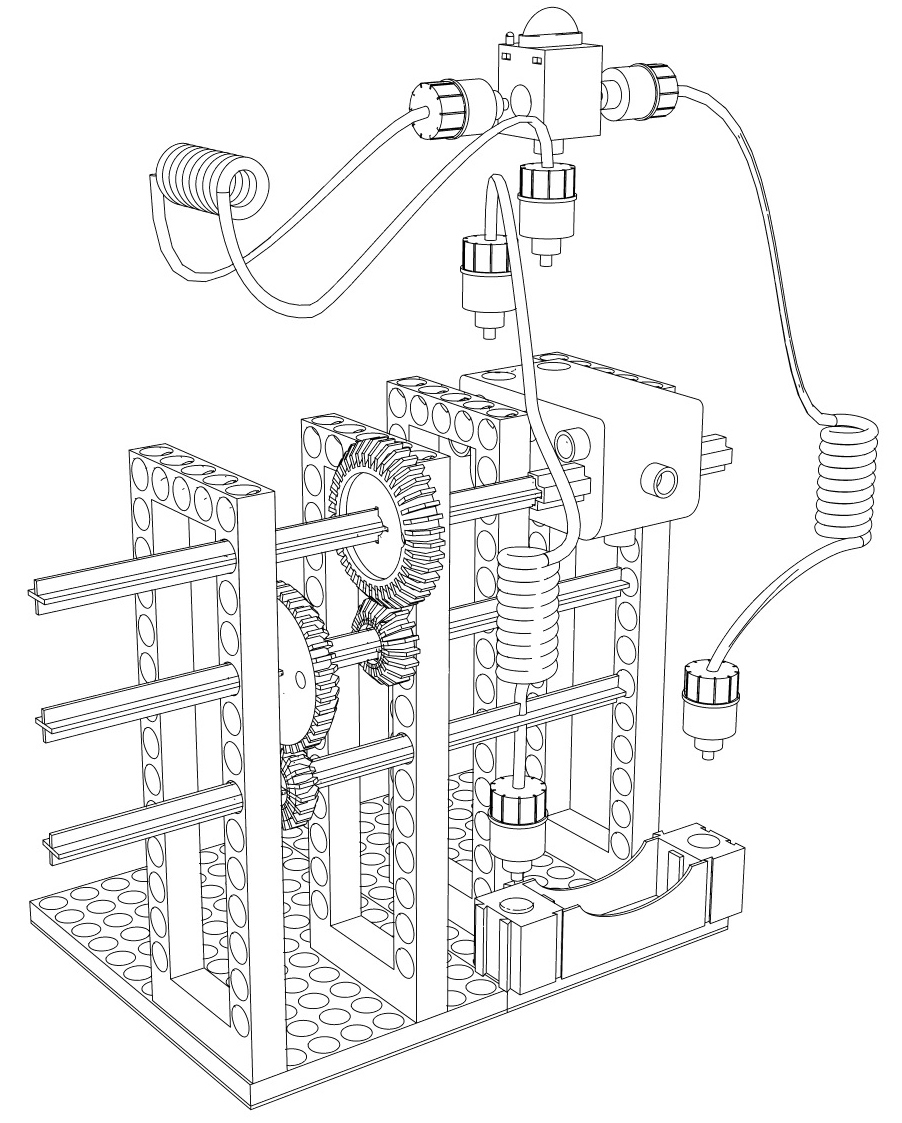 （１）出力軸が速く動くギヤシステムをつくってみよう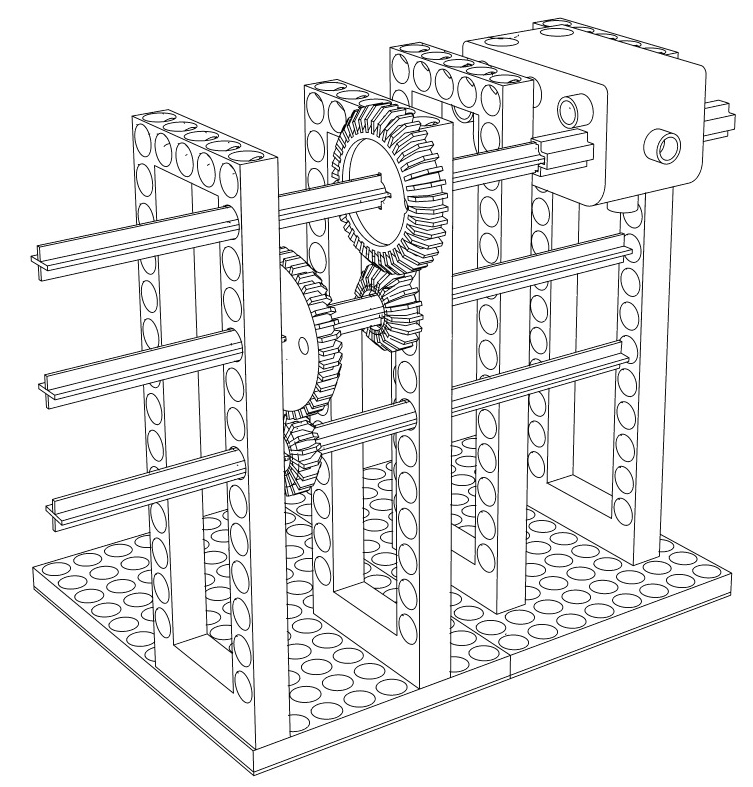 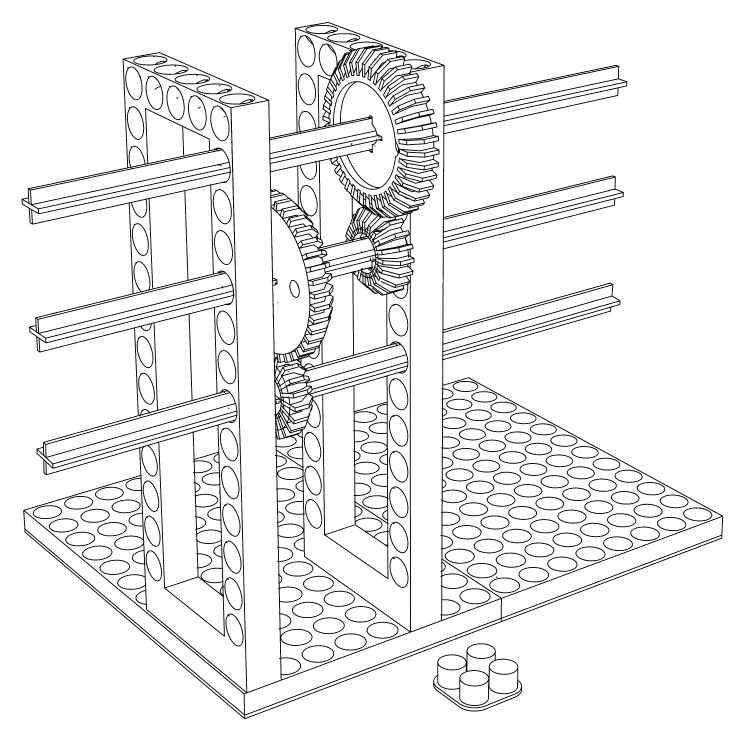 （２）出力軸がゆっくり動くギヤシステムをつくってみよう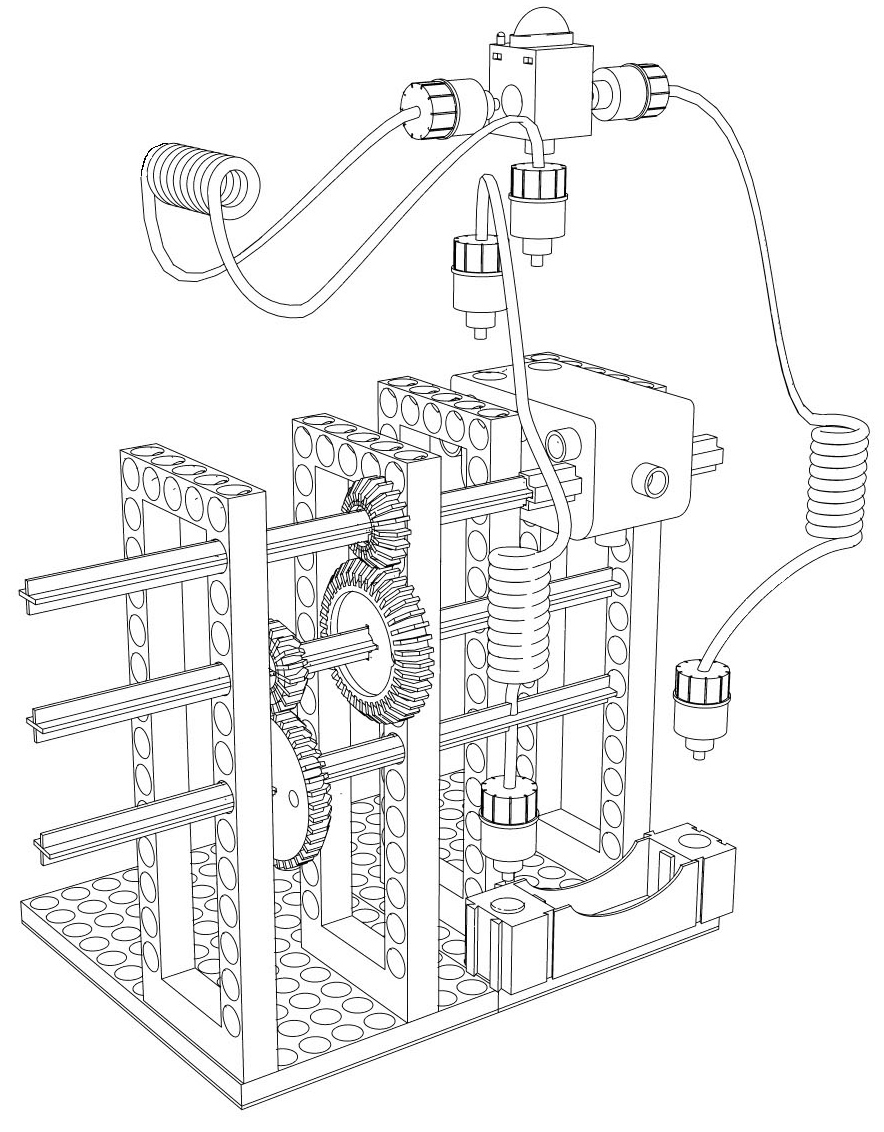 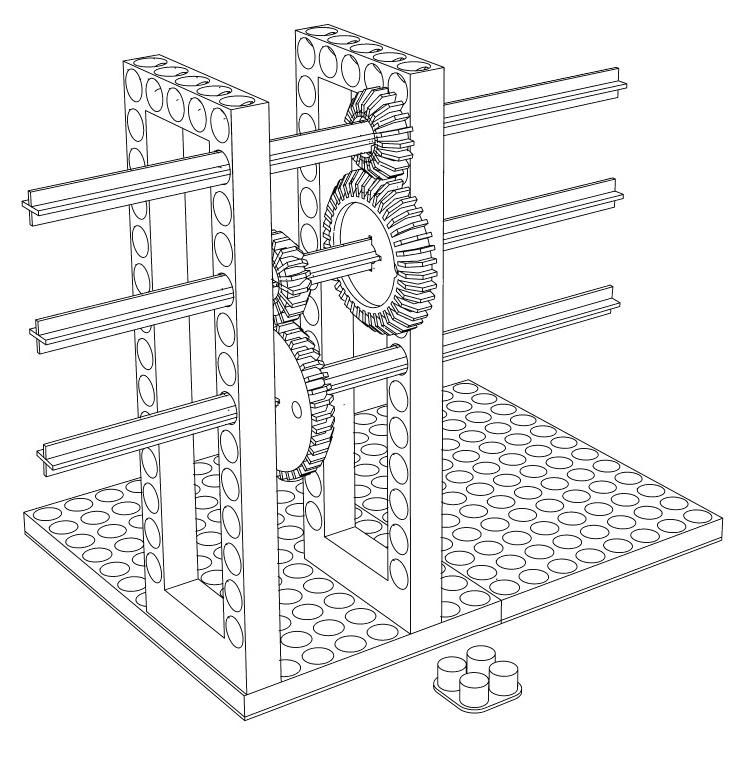 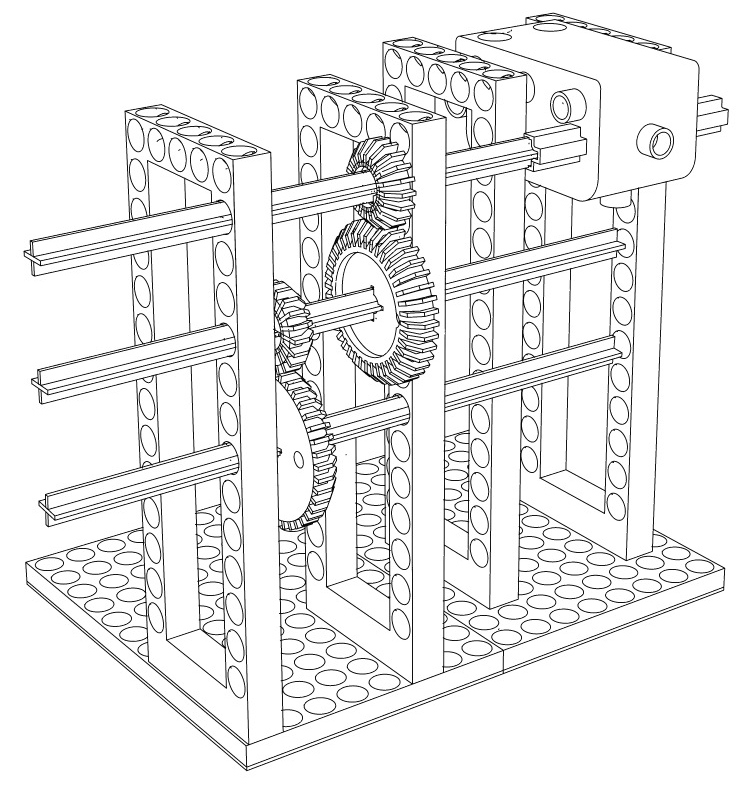 （３）糸を巻き取る様子を観察し、歯車の組み合わせ方の違いについて考えてみよう